15.04.2017 Совет ТОС "Солнечный" постановил: Провести отчетно-выборную конференцию ТОС 22.04.2017 года в 18:00 часов в помещении ТОС «Солнечный» (подвал дома №16/2 по ул.К.Симонова). Пригласить на конференцию специалистов, представителей администрации Нытвенского городского поселения.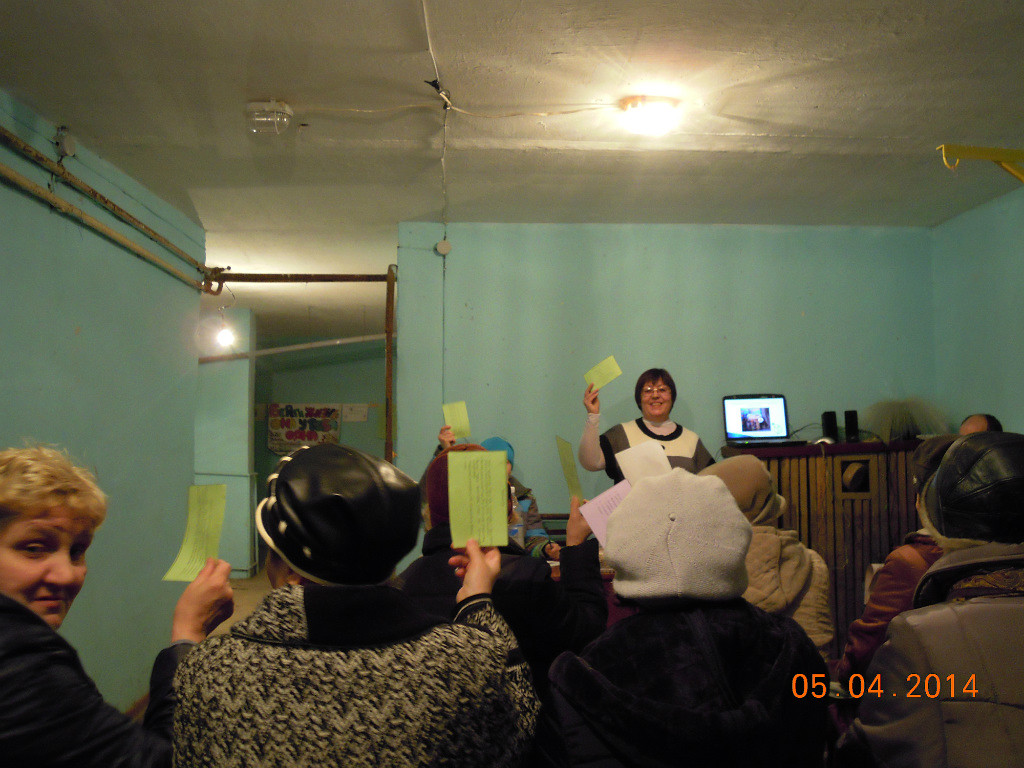 